关于规范办理应征入伍学生休学和复学手续的补充说明为进一步规范办理应征入伍学生休学和复学手续，经与教学工作部沟通协调，现将有关事项说明如下：一、新生应征入伍办理保留入学资格流程1. 填写《保留入学资格申请表》。入伍新生本人或委托人(持本人身份证)持学校录取通知书和身份证（户口簿）、高中阶段教育毕业证，到入伍地县级人民政府征兵办公室（以下简称县级征兵办）领取并填写《应征入伍普通高等学校录取新生保留入学资格申请表》（以下简称《保留入学资格申请表》），格式见附件1，一式两份。2. 审核材料寄送学校。申请表填写完成后，由县级征兵办在《保留入学资格申请表》加盖公章，连同《入伍通知书》复印件以公函形式直接寄至学校人民武装部，人民武装部依规定审核入伍材料，确认登记后统一交学校教学工作部。3. 保留入学资格手续办理。教学工作部依规定审核录取资格，办理保留入学资格手续，在中国高等教育学生信息网学生个人信息中标注“参军入伍”。4. 材料寄回征兵办。学校教学工作部在《保留入学资格申请表》上加盖公章，一份留存备案，另一份寄送至相关县级征兵办。5. 备案与通知。由入伍新生所在地县级征兵办将《保留入学资格申请表》留存备案，并将《保留入学资格通知书》送交入伍新生或委托人保管。二、在校生应征入伍保留学籍流程1.填写《应征入伍学生申请休学审批表》。应征入伍学生本人或委托人（持本人身份证和委托书）持《入伍通知书》复印件到二级学院领取并填写《应征入伍学生申请休学审批表》，格式见附件2。2.应征入伍休学手续办理。基础信息填写完成后，家长、班主任签署意见、二级学院学工办登记备案、二级学院审核、学校人武部核查入伍信息备案、教学工作部依规进行学籍信息审核。审批结束后，教学工作部向应征入伍学生本人或委托人发放《应征入伍学生离校清单(中途离校)》，格式见附件3。3.中途离校手续办理。应征入伍学生本人或委托人根据学校要求，需要办理团组织关系转出、财务结算、户口迁移（仅限户口迁入学校）、退宿和图书归还业务以及优待政策申报工作。中途离校手续办理完成后和《应征入伍学生申请休学审批表》交由教学工作部运行管理科存档备查。教学工作部出具《应征入伍休学证明》（格式见附件5），交应征入伍学生本人或委托人。三、应征入伍学生退役复学办理流程1.新生退役复学办理（1）提出复学申请。入伍新生在退役后2年内，可以在退役当年或者第2年学校新生入学期间，持《保留入学资格通知书》、退伍证和学校录取通知书，到二级学院领取并填写《应征入伍学生复学申请审批表》（格式见附件4），办理入学手续。因身体原因不宜继续在部队服役而中途退役，可以在退役当年（如错过当年入学时间可以顺延 1 年）办理入学。（2）复学手续办理。基础信息填写完成后，家长、班主任签署意见、二级学院审核、学校人武部核查退伍信息备案、教学工作部依规进行学籍信息审核。审核完成后，教学工作部出具《学籍变动单》（上下两联）（格式见附件6），学生凭复学证明到二级学院报到，二级学院安排学生入住和班级交接工作。2.在校生退役复学办理（1）提出复学申请。在校生当兵退役后2年内，可以在退役当年或者第2年学校开学期间，持《保留学籍通知单》和退伍证，到二级学院领取并填写《应征入伍学生复学申请审批表》（格式见附件4），办理入学手续。因身体原因不宜继续在部队服役而中途退役，可以在退役当年（如错过当年入学时间可以顺延 1 年）办理入学。（2）复学手续办理。基础信息填写完成后，家长、班主任签署意见、二级学院审核、学校人武部核查退伍信息备案、教学工作部依规进行学籍信息审核。审核完成后，教学工作部出具《学籍变动单》（上下两联）（格式见附件6），学生凭复学证明到二级学院报到，二级学院安排学生入住和班级交接工作。人民武装部  教学工作部2020年5月24日附件1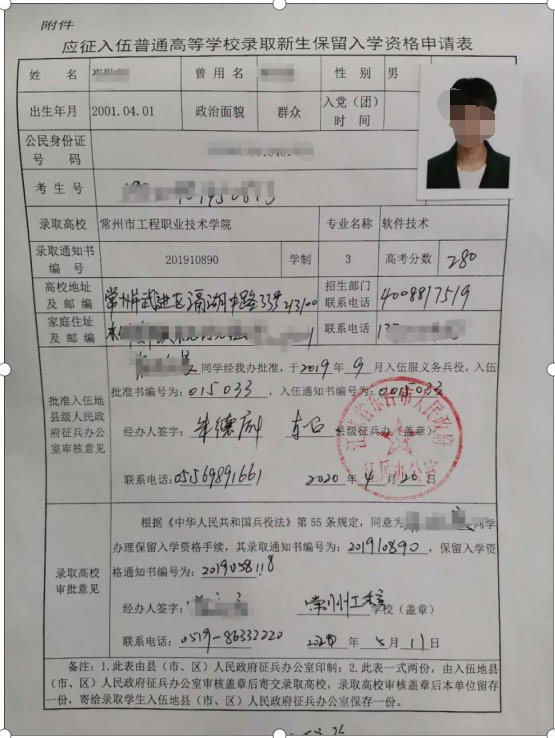 附件2常州工程职业技术学院应征入伍学生申请休学审批表注:本表完成后和中途离校清单一并交教学工作部教学运行管理科保存。附件3常州工程职业技术学院应征入伍学生离校清单(中途离校)1、本表适用于应征入伍学生中途离校；2、本表完成后和《应征入伍学生休学审批表》一并交教学工作部教学运行管理科保存。附件4常州工程职业技术学院应征入伍学生复学申请审批表注:本表完成后交教学工作部教学运行管理科保存。附件5应征入伍休学证明学生XXX，性别XX，身份证号：                                  ， 20  年  月入学我院           专业（     年制专科）学习，20   年   月因当兵办理了休学手续，保留学籍。特此证明。常州工程职业技术学院教学工作部  年   月   日附件6常州工程职业技术学院学籍变动单通知根据本校学籍管理规定，于             对                        班学生            作         学籍变动，学籍变动后编入                ， 该学生目前的学籍状态为：                批准文号为：                                                             请到有关部门办理相应手续。                                                教学工作部XXXX.XX.XX（注：此联由学生所在二级学院保管）常州工程职业技术学院学籍变动单通知根据本校学籍管理规定，于             对                        班学生            作         学籍变动，学籍变动后编入                  该学生目前的学籍状态为：                批准文号为：                                                             请到有关部门办理相应手续。                                                教学工作部XXXX.XX.XX年   月   日姓名学号班级性别出身年月入伍时间联系方式家庭地址入伍承诺(入伍通知书复印件附后)本人承诺进入部队严格贯彻落实习近平强军思想，严格遵守党纪国法，军纪军规，刻苦训练，以实际行动报效祖国，争做新时代优秀军人。承诺人（签名）：                         年     月     日(入伍通知书复印件附后)本人承诺进入部队严格贯彻落实习近平强军思想，严格遵守党纪国法，军纪军规，刻苦训练，以实际行动报效祖国，争做新时代优秀军人。承诺人（签名）：                         年     月     日(入伍通知书复印件附后)本人承诺进入部队严格贯彻落实习近平强军思想，严格遵守党纪国法，军纪军规，刻苦训练，以实际行动报效祖国，争做新时代优秀军人。承诺人（签名）：                         年     月     日(入伍通知书复印件附后)本人承诺进入部队严格贯彻落实习近平强军思想，严格遵守党纪国法，军纪军规，刻苦训练，以实际行动报效祖国，争做新时代优秀军人。承诺人（签名）：                         年     月     日(入伍通知书复印件附后)本人承诺进入部队严格贯彻落实习近平强军思想，严格遵守党纪国法，军纪军规，刻苦训练，以实际行动报效祖国，争做新时代优秀军人。承诺人（签名）：                         年     月     日家长意见申请人家长（签名）：                        年     月     日申请人家长（签名）：                        年     月     日申请人家长（签名）：                        年     月     日申请人家长（签名）：                        年     月     日申请人家长（签名）：                        年     月     日班主任意见班主任（签名）：                       年     月     日班主任（签名）：                       年     月     日班主任（签名）：                       年     月     日班主任（签名）：                       年     月     日班主任（签名）：                       年     月     日二级学院学工办备案       二级学院学工办(签名)：                       年     月     日       二级学院学工办(签名)：                       年     月     日       二级学院学工办(签名)：                       年     月     日       二级学院学工办(签名)：                       年     月     日       二级学院学工办(签名)：                       年     月     日二级学院意见二级学院(签名、公章)：                       年     月     日二级学院(签名、公章)：                       年     月     日二级学院(签名、公章)：                       年     月     日二级学院(签名、公章)：                       年     月     日二级学院(签名、公章)：                       年     月     日学校人武部备案人武部负责人(签名)：                       年     月     日人武部负责人(签名)：                       年     月     日人武部负责人(签名)：                       年     月     日人武部负责人(签名)：                       年     月     日人武部负责人(签名)：                       年     月     日教学工作部审批意见教学工作部负责人(签名)：                       年     月     日教学工作部负责人(签名)：                       年     月     日教学工作部负责人(签名)：                       年     月     日教学工作部负责人(签名)：                       年     月     日教学工作部负责人(签名)：                       年     月     日姓名姓名班级学号性别性别出生年月出生年月籍贯宿舍宿舍 楼      座       房号 楼      座       房号 楼      座       房号 楼      座       房号 楼      座       房号 楼      座       房号电话:电话:电话:家庭地址家庭地址家庭地址学工处(大学生事务大厅)应征入伍优待政策申报:经办人：             年   月   日应征入伍优待政策申报:经办人：             年   月   日应征入伍优待政策申报:经办人：             年   月   日应征入伍优待政策申报:经办人：             年   月   日应征入伍优待政策申报:经办人：             年   月   日图文信息中心图文信息中心(图书馆)图书归还及赔偿记录：经办人：             年   月   日图书归还及赔偿记录：经办人：             年   月   日图书归还及赔偿记录：经办人：             年   月   日团委（组织部）(二级学院)团员证及组织关系转移记录：经办人：             年   月   日团员证及组织关系转移记录：经办人：             年   月   日团员证及组织关系转移记录：经办人：             年   月   日团员证及组织关系转移记录：经办人：             年   月   日团员证及组织关系转移记录：经办人：             年   月   日宿管中心宿管中心(所在宿舍楼栋)宿舍区公物验收记录：经办人：             年   月   日宿舍区公物验收记录：经办人：             年   月   日宿舍区公物验收记录：经办人：             年   月   日保卫处(行政楼112)身份证及户口迁移记录：经办人：             年   月   日身份证及户口迁移记录：经办人：             年   月   日身份证及户口迁移记录：经办人：             年   月   日身份证及户口迁移记录：经办人：             年   月   日身份证及户口迁移记录：经办人：             年   月   日财务处财务处(行政楼105)各种费用的结算记录：经办人：             年   月   日各种费用的结算记录：经办人：             年   月   日各种费用的结算记录：经办人：             年   月   日教学工作部（教学楼B223）保留学籍出具记录：学籍管理经办人：     年   月   日保留学籍出具记录：学籍管理经办人：     年   月   日保留学籍出具记录：学籍管理经办人：     年   月   日保留学籍出具记录：学籍管理经办人：     年   月   日保留学籍出具记录：学籍管理经办人：     年   月   日保留学籍出具记录：学籍管理经办人：     年   月   日保留学籍出具记录：学籍管理经办人：     年   月   日保留学籍出具记录：学籍管理经办人：     年   月   日保留学籍出具记录：学籍管理经办人：     年   月   日保留学籍出具记录：学籍管理经办人：     年   月   日保留学籍出具记录：学籍管理经办人：     年   月   日申请人姓名学号入伍前班级性别出生年月籍贯复学申请(附退伍证复印件)申请人（签名）：                     年     月     日(附退伍证复印件)申请人（签名）：                     年     月     日(附退伍证复印件)申请人（签名）：                     年     月     日(附退伍证复印件)申请人（签名）：                     年     月     日(附退伍证复印件)申请人（签名）：                     年     月     日家长意见申请人家长（签名）：                     年     月     日申请人家长（签名）：                     年     月     日申请人家长（签名）：                     年     月     日申请人家长（签名）：                     年     月     日申请人家长（签名）：                     年     月     日入伍前班级班主任意见班主任（签名）：                       年     月     日班主任（签名）：                       年     月     日班主任（签名）：                       年     月     日班主任（签名）：                       年     月     日班主任（签名）：                       年     月     日二级学院意见(签署复学意见，并注明建议复学班级)二级学院(签名、公章)：                       年     月     日(签署复学意见，并注明建议复学班级)二级学院(签名、公章)：                       年     月     日(签署复学意见，并注明建议复学班级)二级学院(签名、公章)：                       年     月     日(签署复学意见，并注明建议复学班级)二级学院(签名、公章)：                       年     月     日(签署复学意见，并注明建议复学班级)二级学院(签名、公章)：                       年     月     日人武部备案人武部负责人（签名）：                      年     月     日人武部负责人（签名）：                      年     月     日人武部负责人（签名）：                      年     月     日人武部负责人（签名）：                      年     月     日人武部负责人（签名）：                      年     月     日教学工作部审批意见教务处负责人(签名)：                       年     月     日教务处负责人(签名)：                       年     月     日教务处负责人(签名)：                       年     月     日教务处负责人(签名)：                       年     月     日教务处负责人(签名)：                       年     月     日